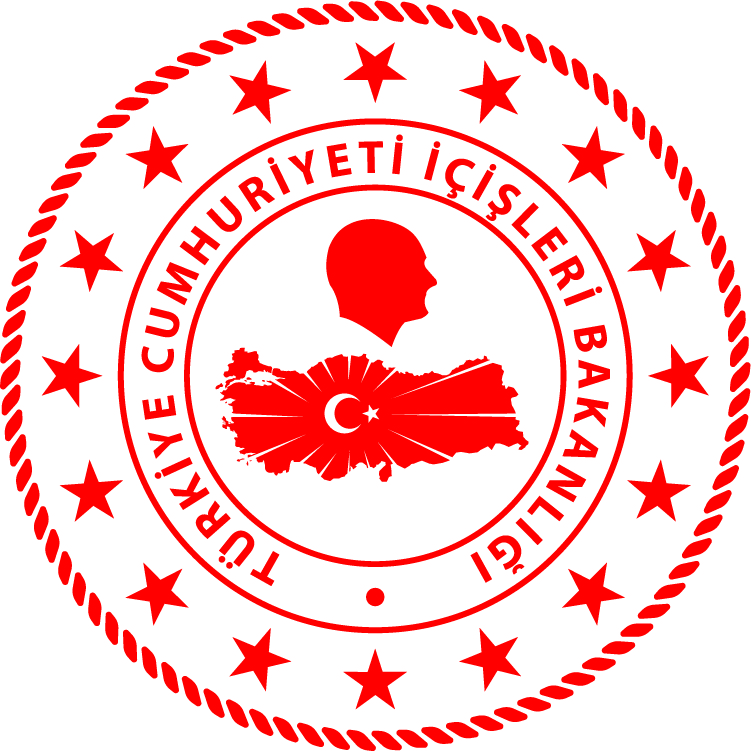 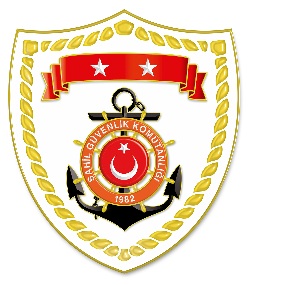 Marmara BölgesiS.NoTARİHMEVKİ VE ZAMANOLAYTIBBİ TAHLİYE YAPILAN ŞAHISLARAÇIKLAMA119 Eylül 2021KIRKLARELİ/Demirköy
01.54Rahatsızlanma1Demirköy ilçesi açıklarında gırgır teknesinde rahatsızlanan 1 şahsın tıbbi tahliyesi gerçekleştirilmiştir.219 Eylül 2021ÇANAKKALE/Eceabat
20.45Rahatsızlanma1Eceabat ilçesi açıklarında ticari gemide rahatsızlanan 1 şahsın tıbbi tahliyesi gerçekleştirilmiştir.